Automotive Information	Course No. 40050	Credit: 0.5Pathways and CIP Codes: Mobile Equipment Maintenance (47.9999) - Collison Strand & Technology Strand I & IICourse Description: Introductory level course that provides students with the opportunity to learn practical car maintenance skills. Students will attain basic skills and knowledge needed to own and maintain a vehicle. The students will learn what to consider when buying a car, shopping for car insurance, acquiring a title, etc. (May be offered as a supplemental course in this pathway. This course will count toward 3 minimum high school credits required for pathway approval if taught at the high school level. It will not count as the ONLY Introductory course for this pathway.)Directions: The following competencies are required for full approval of this course. Check the appropriate number to indicate the level of competency reached for learner evaluation.RATING SCALE:4.	Exemplary Achievement: Student possesses outstanding knowledge, skills or professional attitude.3.	Proficient Achievement: Student demonstrates good knowledge, skills or professional attitude. Requires limited supervision.2.	Limited Achievement: Student demonstrates fragmented knowledge, skills or professional attitude. Requires close supervision.1.	Inadequate Achievement: Student lacks knowledge, skills or professional attitude.0.	No Instruction/Training: Student has not received instruction or training in this area.Benchmark 1: CompetenciesBenchmark 2: CompetenciesBenchmark 3: CompetenciesBenchmark 4:	 CompetenciesBenchmark 5:	 CompetenciesBenchmark 6: CompetenciesBenchmark 7:	 CompetenciesBenchmark 8:	 CompetenciesBenchmark 9: CompetenciesBenchmark 10: CompetenciesI certify that the student has received training in the areas indicated.Instructor Signature: 	For more information, contact:CTE Pathways Help Desk(785) 296-4908pathwayshelpdesk@ksde.org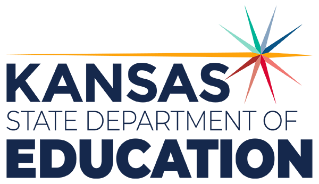 900 S.W. Jackson Street, Suite 102Topeka, Kansas 66612-1212https://www.ksde.orgThe Kansas State Department of Education does not discriminate on the basis of race, color, national origin, sex, disability or age in its programs and activities and provides equal access to any group officially affiliated with the Boy Scouts of America and other designated youth groups. The following person has been designated to handle inquiries regarding the nondiscrimination policies:	KSDE General Counsel, Office of General Counsel, KSDE, Landon State Office Building, 900 S.W. Jackson, Suite 102, Topeka, KS 66612, (785) 296-3201. Student name: Graduation Date:#DESCRIPTIONRATING1.1Identifying and safely use automotive tools and equipment.#DESCRIPTIONRATING2.1Check and clean battery terminals, jump start a vehicle, change fuses, headlights, and taillights.#DESCRIPTIONRATING3.1Identify parts and components.3.2Identify noises.#DESCRIPTIONRATING4.1Identify and inspect brake systems components.#DESCRIPTIONRATING5.1Identify idle quality, or engine misfire concerns.#DESCRIPTIONRATING6.1Inspect tire wear and condition.6.2Find correct tire inflation information.6.3Check tire air pressure.6.4Identify and recognize procedures related to relearning tire pressure monitoring systems.6.5Change a tire and/or properly rotate tires.6.6Identify concerns that relate to tire balance.6.7Visually check for alignment problems.#DescriptionRATING7.1Check, identify, and fill fluids, including engine, transmission, brake, power steering, washer, and coolant.#DescriptionRATING8.1Conduct research on vehicle insurance, titles, taxes, mechanical condition, and appearance as it applies to buying a vehicle.#DescriptionRating9.1Demonstrate knowledge of fluids, timing belt, filters, etc. service intervals - including where this information can be found.#Descriptionrating10.1Maintain the interior and exterior of their vehicle to keep it in the best condition.